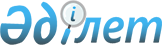 Об установлении квоты рабочих мест для лиц, освобожденных из мест лишения свободы и для несовершеннолетних выпускников интернатных организаций в Аулиекольском районе на 2011 годПостановление акимата Аулиекольского района Костанайской области от 29 марта 2011 года № 149. Зарегистрировано Управлением юстиции Аулиекольского района Костанайской области 21 апреля 2011 года № 9-7-136

      В соответствии со статьей 31 Закона Республики Казахстан от 23 января 2001 года "О местном государственном управлении и самоуправлении в Республике Казахстан", подпунктами 5-5) и 5-6) статьи 7 Закона Республики Казахстан от 23 января 2001 года "О занятости населения", акимат Аулиекольского района ПОСТАНОВЛЯЕТ:



      1. Установить квоту рабочих мест для лиц, освобожденных из мест лишения свободы и для несовершеннолетних выпускников интернатных организаций в размере двух процентов от общей численности рабочих мест на предприятиях, в организациях и учреждениях всех форм собственности по Аулиекольскому району на 2011 год.



      2. Государственному учреждению "Отдел занятости и социальных программ Аулиекольского района" обеспечить направление лиц, освобожденных из мест лишения свободы и несовершеннолетних выпускников интернатных организаций для трудоустройства на имеющиеся вакантные рабочие места в соответствии с квотой.



      3. Контроль за исполнением данного постановления возложить на заместителя акима района Нугманову Р. С.



      4. Настоящее постановление вводится в действие по истечении десяти календарных дней после дня его первого официального опубликования.      Аким Аулиекольского района                 Б. Гаязов
					© 2012. РГП на ПХВ «Институт законодательства и правовой информации Республики Казахстан» Министерства юстиции Республики Казахстан
				